INDICAÇÃO Nº 2129/2015Sugere ao Poder Executivo Municipal a manutenção da canaleta localizada na Rua Angelo Sans, em frente ao nº 696 no bairro Parque Zabani.Excelentíssimo Senhor Prefeito Municipal, Nos termos do Art. 108 do Regimento Interno desta Casa de Leis, dirijo-me a Vossa Excelência para sugerir que, por intermédio do Setor competente, a manutenção da canaleta localizada na Rua Angelo Sans, em frente ao nº 696 no bairro Parque Zabani, neste município.Justificativa:Na referida via a canaleta esta danificada o que causa transtorno aos moradores das proximidades, os mesmos solicitaram a este vereador que intermediasse o pedido de conserto.Plenário “Dr. Tancredo Neves”, em 26 de maio de 2015.ALEX ‘BACKER’-Vereador-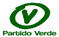 